Начальника                      
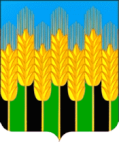 АДМИНИСТРАЦИЯНОВОДМИТРИЕВСКОГО СЕЛЬСКОГО ПОСЕЛЕНИЯ СЕВЕРСКОГО РАЙОНАПОСТАНОВЛЕНИЕот  10.11.2017г.                                                                                          № 194станица НоводмитриевскаяОб утверждении муниципальной  программы «Информационное общество Северского района» в Новодмитриевском сельском поселении на 2018-2020 годыВ целях реализации ФЗ от 06.10.2013 года № 131-ФЗ «Об общих принципах организации местного самоуправления в РФ», для удовлетворения конституционных прав граждан на доступ к информации, затрагивающей их интересы, обеспечение доступа населения и организаций Новодмитриевского сельского поселения Северского района к информации о деятельности органов местного самоуправления, п о с т а н о в л я ю:      1.Утвердить муниципальную  программу «Информационное общество Северского района» в Новодмитриевском сельском поселении на 2018-2020 годы (приложение 1).2.	Разместить настоящее постановление на официальном сайте.3.	Контроль за выполнением настоящего постановления оставляю за собой.4.	Постановление вступает в силу с 01.01.2018 года.Глава Новодмитриевского сельскогопоселения  Северского района                                                           Е.В.ШамраеваНачальник финансового отдела                                                         Т.В.ЗузаПроект согласован:Начальник общего отдела							Т.А.КривенкоЮрисконсульт                                                                                      С.Р.ДельяновПриложение к постановлениюадминистрации Новодмитриевского сельского поселения Северского районаот «___» __________20___г. №____ПАСПОРТ Муниципальной программы «Информационное общество Северского района» в Новодмитриевском сельском поселении на 2018-2020 годыМероприятия  программы Начальник финансового отдела						Т.В.ЗузаНаименование программы «Информационное общество Северского района» в Новодмитриевском сельском поселении на 2018-2020 годыОснование для разработки программыФЗ от 06.10.2013 года № 131-ФЗ «Об общих принципах организации местного самоуправления в РФ»Заказчик программыАдминистрация Новодмитриевского сельского поселения Северского районаРазработчикАдминистрация Новодмитриевского сельского поселенияИсполнители программыАдминистрация Новодмитриевского сельского поселения Северского районаОсновные цели подпрограмм- Сопровождение и администрирование электронного документооборота;- Доступ к базе нормативно-правовых документов («Гарант»);- Администрирование интернет портала;- Закупка программного обеспечения, продление лицензии;- Приобретение, техническое оснащение и обслуживание электронного оборудования;- Аттестация рабочих мест;- Оплата электронных цифровых подписей. Источники финансирования программыОбъем финансирования на реализацию муниципальной программы за счет средств местного бюджета составляет 900,0 тыс.руб., в том числе по годам:2018 год – 300,0 тыс.руб.,2019 год – 300,0 тыс.руб.,2020 год – 300,0 тыс.руб.В том числе по мероприятиям:Информационное обеспечение деятельности администрации (Связь и информатика):2018 год – 200,0 тыс.руб.,2019 год – 200,0 тыс.руб.,2020 год – 200,0 тыс.руб.Информационное обеспечение деятельности администрации (Периодическая печать и издательство):2018 год – 100,0 тыс.руб.,2019 год – 100,0 тыс.руб.,2020 год – 100,0 тыс.руб.Срок реализации программы2018-2020 годаСистема контроля программыСовет администрации Новодмитриевского сельского поселения и Администрация Новодмитриевского сельского поселения Северского района№ п/пНаименование мероприятияСумма по годам (тыс.руб.)Сумма по годам (тыс.руб.)Сумма по годам (тыс.руб.)Исполнитель№ п/пНаименование мероприятия201820192020Исполнитель1Обеспечение доступа информации о деятельности администрации и Совета (в периодических печатных изданиях, сети «Интернет»)100,0100,0100,0Администрация Новодмитриевского сельского поселения2Сопровождение и администрирование электронного документооборота70,070,070,0Администрация Новодмитриевского сельского поселения 3Доступ к базе нормативно-правовых документов20,020,020,0Администрация Новодмитриевского сельского поселения 4Администрирование интернет портала40,040,040,0Администрация Новодмитриевского сельского поселения 5Закупка программного обеспечения, продление лицензии40,040,040,0Администрация Новодмитриевского сельского поселения 6Оплата электронных цифровых подписей30,030,030,0Администрация Новодмитриевского сельского поселения Итого: 900300,0300,0300,0